新 书 推 荐中文书名：《一滴水，一场男性的噩梦》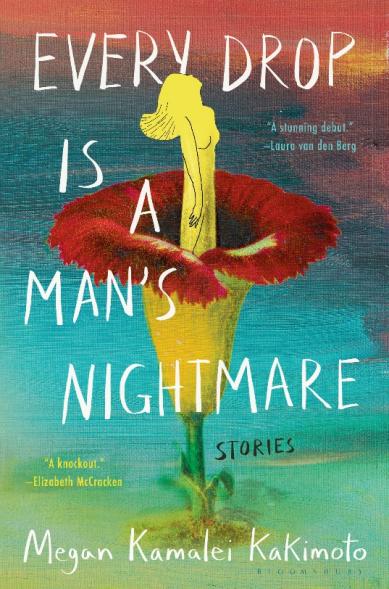 英文书名：EVERY DROP IS A MAN’S NIGHTMARE: Stories 作    者：Megan Kamalei Kakimoto 出 版 社：Bloomsbury代理公司：Greenburger/ANA/Conor页    数：272页出版时间：2023年8月代理地区：中国大陆、台湾审读资料：电子稿类    型：文学小说·《今日美国》畅销书营销火热进展中：《卫报》：神话、夏威夷和大火灾（发表日期待定）《NB杂志》：冬季版客座编辑书面文章+采访《List-作者问答》：79页 (The List Issue 774 by List Publishing Ltd - Issuu)《大问题》：专栏或专访Granta.com：节选连载《每日邮报》：书评《爱尔兰时报》：书评苏珊娜·哈林顿(Suzanne Harrington)：作家书评内容简介：出自新锐叙事天才梅根·伽马雷·柿本（Megan Kamalei Kakimoto）之手，这部小说是一场关于当代女性与夏威夷人的喧闹旅程，炽热而切肤。梅根·伽马雷·柿本的处女作扣人心弦，几近耸人听闻，讲述了夏威夷土著-日本混血女性的十一个故事。这些女性血管中流淌着夏威夷原住民的古老智慧，也被殖民主义幽灵纠缠不休。在夏威夷，明信片上天堂般的景象与现实泾渭分明，这热情的群岛上，不羁的女性本能与世代相传的记忆相结合，迷信背负了真理的责任重担。在闹鬼的巴利高速公路上，童年的她遇到一头野猪，象征着成年不久后的她与怀胎已久的身体之间令人担忧的纽带。一位年迈的寡妇出现幻觉，在一朵巨大的腐肉花中看到她已故的情人。一位卡纳卡族作家，她写了一半的手稿在公文包里颤动。《一滴水，一场男性的噩梦》（EVERY DROP IS A MAN’S NIGHTMARE）既是一封写给夏威夷人和群岛神话的炽烈情书，也是一封来自被占领土地的灼热信件，威胁着要抖落出一些暴力的秘辛。“看简介很有魔幻现实主义的风格，充满了殖民地如鲜血一般又色彩斑斓的文学色彩，书中应该是有大量的象征符号，非线性叙事，更适合做文本赏析。这位女作家的风格让我想到英国女作家安吉拉·卡特后期的一些作品，有一些哥特、科幻、碎片、历史和现在相交织的感觉，也都很注重对女性体验的刻画。”作者简介：梅根·伽马雷·柿本（Megan Kamalei Kakimoto）是一位来自夏威夷檀香山的日本和夏威夷本土作家。她的小说曾在《格兰塔》（Granta）、《连词》（Conjunctions）、《欢乐之地》（Joyland）等杂志上发表。她曾入围文学奖，并得到了罗纳·贾菲（ Rona Jaffe）基金会和面包作家会议（Bread Loaf Writers' Conference）的支持。她在米切纳作家中心获得文学硕士学位，并在那里担任小说研究员。她居住在檀香山。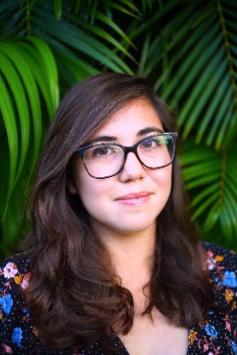 媒体评价：“令人惊艳的首次亮相。”——劳拉·范登伯格（Laura van den Berg）“悸动着炽热的天赋。”——卡莉·法哈多-安斯汀（Kali Fajardo-Anstine）“既精致又恐怖。”——珍妮·婷惠·张（Jenny Tinghui Zhang）“将女性主题与夏威夷神话交织，有力地探索了性别、阶级、种族、殖民主义和家庭暴力……柿本的故事有一种讽刺性的幽默，对超现实主义的准确把握也成为这位新作家的鲜明特称特征。这部短篇集极具说服力，标志着柿本作为一位值得长期关注的作家登上舞台。”——《出版者周刊》，星级书评“令人印象深刻的故事集，神奇的事件，奇妙的传说，揭示夏威夷和当代女性面临的真实困境。”——《科克斯》“一部华丽的小说集，思考了女性思想、夏威夷文化和身份，以及历史如何塑造我们当下的生活。”——Book Riot“《一滴水，一场男性的噩梦》中，才华横溢的梅根为我们呈现了她的夏威夷，像血一样明亮，像血一样黑暗：肌肉、骨骼、身体、腐肉花、鱼水之欢、夜间游行者，还有猫王的模仿者。这是一本关于美丽与残酷、爱与威胁、家庭与隔阂的文学，也是我多年来读过的最原创、最无畏的书。它毫不留情，简直是一场残酷的拳击淘汰赛。11次击倒，一个故事，一个K.O.。”——伊丽莎白·麦克拉肯，著有《纪念品博物馆》(THE SOUVENIR MUSEUM)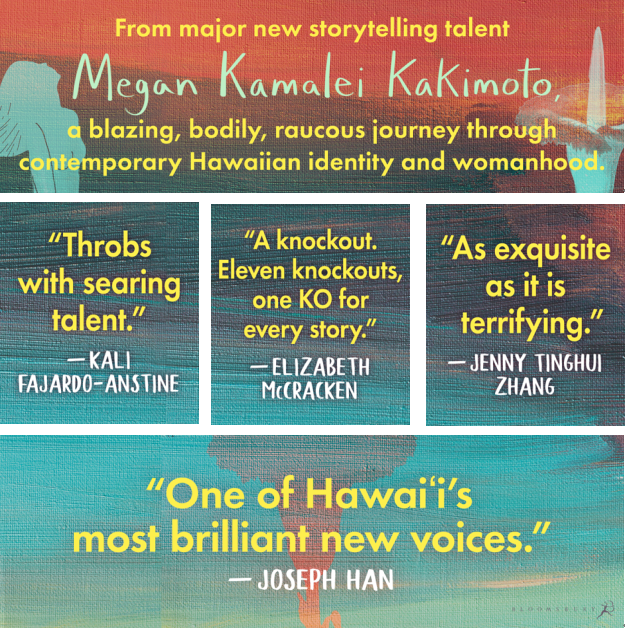 感谢您的阅读！请将反馈信息发至：版权负责人Email：Rights@nurnberg.com.cn安德鲁·纳伯格联合国际有限公司北京代表处北京市海淀区中关村大街甲59号中国人民大学文化大厦1705室, 邮编：100872电话：010-82504106, 传真：010-82504200公司网址：http://www.nurnberg.com.cn书目下载：http://www.nurnberg.com.cn/booklist_zh/list.aspx书讯浏览：http://www.nurnberg.com.cn/book/book.aspx视频推荐：http://www.nurnberg.com.cn/video/video.aspx豆瓣小站：http://site.douban.com/110577/新浪微博：安德鲁纳伯格公司的微博_微博 (weibo.com)微信订阅号：ANABJ2002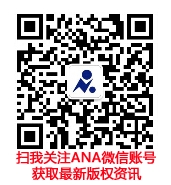 